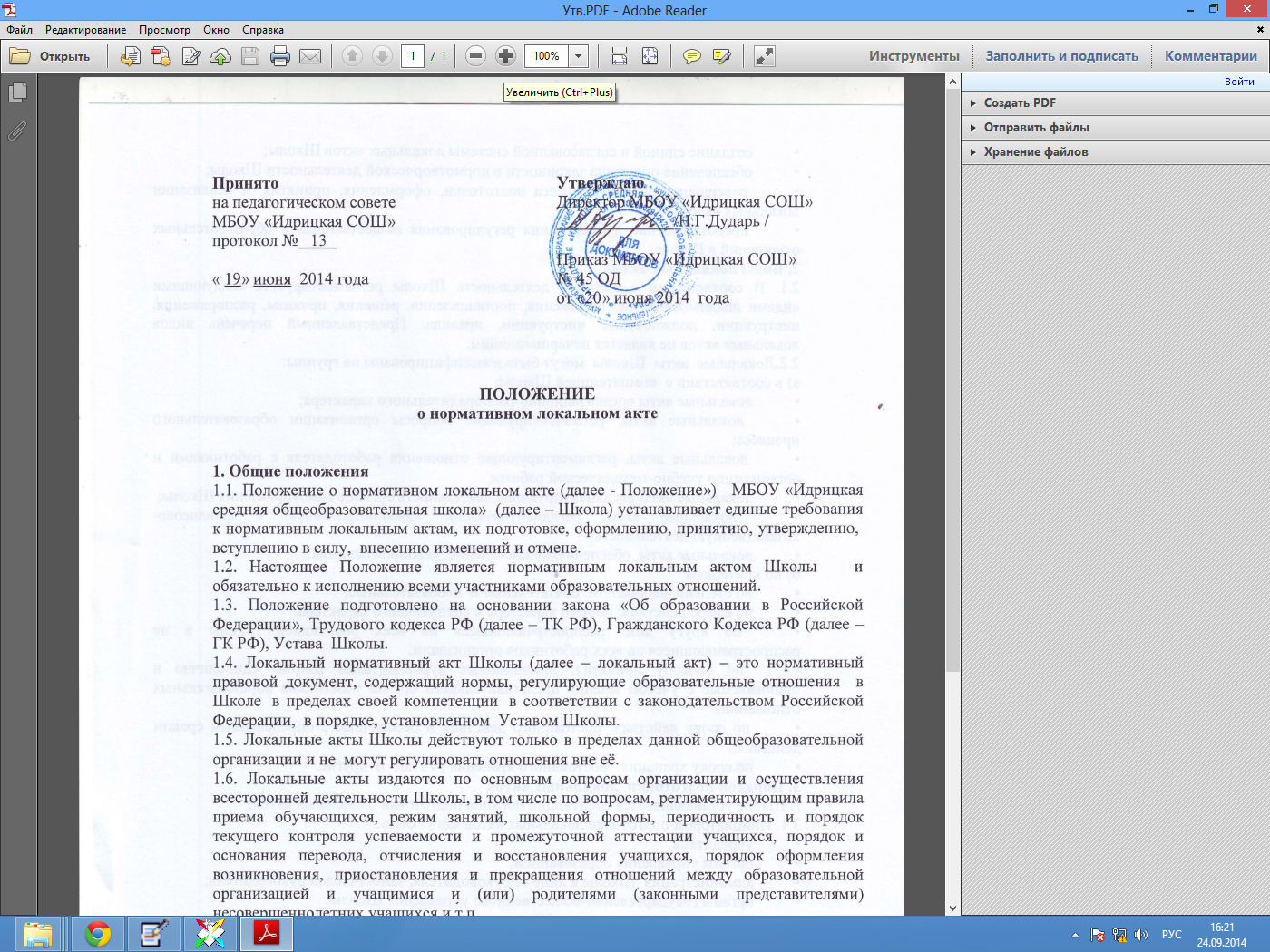 ПОЛОЖЕНИЕ О ПСИХОЛОГО – МЕДИКО - ПЕДАГОГИЧЕСКОМ КОНСИЛИУМЕ1. Общие положенияНастоящее положение регулирует деятельность психолого-медико-педагогического консилиума Муниципального бюджетного общеобразовательного учреждения «Идрицкая средняя общеобразовательная  школа»  (далее – Школа).Психолого-медико-педагогический консилиум (далее – ПМПк) является структурным подразделением МБОУ «ИдрицкаяСОШ»  и создается в соответствии с письмом Министерства образования Российской Федерации от 27.03.2000 № 27/901-6 «О психолого-медико-педагогическом консилиуме (ПМПк) образовательного учреждения».Общее руководство ПМПк возлагается на руководителя Школы.ПМПк является одной из форм взаимодействия специалистов Школы, объединяющихся для психолого-медико-педагогического сопровождения обучающихся с трудностями школьной, социальной адаптации и обучения. Деятельность ПМПк направлена на решение задач своевременного выявления у детей с проблемами в развитии, трудностями обучения и адаптации и организации им квалифицированной специализированной помощи специалистов разного профиля, исходя из индивидуальных особенностей развития обучающегося.ПМПкв своей деятельности руководствуется Законом «Об образовании в Российской Федерации», другими нормативными правовыми документами федерального и областного уровней в сфере образования, а также Уставом образовательного учреждения.Порядок открытия и ликвидации, условия материально-технического обеспечения, финансирования деятельности ПМПк, а также контроля за его работой определяются Школой, структурным подразделением которого является консилиум.2. Цели и задачиЦелью ПМПк является обеспечение диагностико-коррекционного психолого-медико-педагогического сопровождения обучающихся, исходя из реальных возможностей Школы и в соответствии со специальными образовательными потребностями, возрастными и индивидуальными особенностями, состоянием соматического и нервно-психического здоровья обучающихсяВ задачи консилиума входят:консолидация усилий специалистов различного профиля для оказания квалифицированной комплексной помощи обучающимся  и их родителям;своевременное выявление и ранняя (с первых дней пребывания ребенка в Школе) диагностика нарушений в развитии и поведении, трудностей обучения и адаптации;организация и проведение комплексного изучения личности и развития ребенка с использованием диагностических методик психологического, социального, педагогического обследования с целью организации коррекционного процесса обучения и реабилитационного воздействия в соответствии с уровнем индивидуальных возможностей и особенностей обучающегося;системный анализ данных психолого-педагогического и социального изучения обучающихся с выработкой   заключения;определение уровня и выявление индивидуальных особенностей развития познавательной деятельности (речи, памяти, внимания, мышления, работоспособности и др.), изучение индивидуального профиля эмоционально-волевого и личностного развития;выявление резервных возможностей ребенка, разработка рекомендаций по оптимизации учебно-воспитательной работы и рекомендаций для учителей в целях обеспечения индивидуального подхода в обучении;выбор дифференцированных педагогических условий при организации коррекционно-развивающего образовательного процесса, необходимых для максимальной коррекции нарушения и адаптации обучающихся;выбор оптимальных для развития обучающегося образовательных программ, методов и приемов обучения, коррекционной и развивающей работы, соответствующих готовности ребенка к обучению в зависимости от состояния его здоровья, индивидуальных особенностей развития, адаптивности и социализированности в окружающей среде;составлениеадаптированных образовательных программ и маршрутов  обучающихся, моделирование программ комплексной помощи;отслеживание динамики в психофизическом развитии детей;подготовка документации и направление на обследование в ОПМПК детей, не усваивающих учебную программу, реализуемую в Школе,  и нуждающихся в другом виде коррекционного обучения;определение путей интеграции детей в соответствующие классы, работающие по основным образовательным программам, при положительной динамике его состояния;организация школьного здоровьесберегающего образовательного пространства с целью профилактики физических, интеллектуальных и эмоциональных перегрузок и срывов;организация профессионального взаимодействия специалистов в рамках учреждения и за его пределами;подготовка и ведение документации, отражающей актуальное развитие ребенка, динамику его состояния;организация профессионального сотрудничества и взаимодействия с учреждениями образования, социальной защиты, здравоохранения, правоохранительными органами. 3. СтруктураПМПк создается приказом директора Школы. Консилиум имеет основной и подвижный состав.В основной состав входят:заместитель директора по учебно-воспитательной работе, педагог-психолог, социальные педагоги, учителя – логопеды, руководители МО классных руководителей. В подвижныйсостав консилиума входят: специалисты и педагоги, не включенные в основной, но проводящие коррекционную работу и обучение тех детей, материалы динамического наблюдения которых анализируются на текущем заседании консилиума.При отсутствии в образовательном учреждении специалистов основного состава консилиума возможным является их привлечение на договорной основе.Ответственность за организацию и результаты деятельности ПМПк несет директор Школы.4. Организация работыСпециалисты, включенные в ПМПк, выполняют работу в рамках основного рабочего времени, в соответствии с планом проведения заседаний консилиума и реализации его решения.Организация работы специалистов ПМПк строится на принципах междисциплинарного взаимодействия и предполагает консолидацию их усилий в определении и решении проблем ребенка. Организация работы специалистов выстраивается поэтапно.Диагностико-консультативный этап – на этом этапе происходит комплексный сбор сведений о ребенке, проводится диагностика развития обучающегося специалистами с целью определения уровня развития ребенка:педагог-психолог (познавательная деятельность и эмоционально-личностное развитие), социальный педагог (социальный статус), учитель-логопед (речевая деятельность). По результатам диагностики каждый специалист заполняет представления на обучающегося.Организационно-методический этап – на этом этапе проводится заседание консилиума с целью определения рекомендуемой формы обучения, формирования коррекционных групп для занятий специалистов, составления индивидуальных комплексных программ развития, индивидуальных образовательных маршрутов. Обсуждение строится на основе представлений каждого специалиста об уровне развития ребенка. По итогам консилиума выносится решение о виде коррекционной работы, направлениях этой работы, предварительно комплектуются группы, составляются комплексные программы развития, планируется суммарная нагрузка на обучающегося. В данном случае могут разрабатываться различные модели взаимодействия специалистов в каждом отдельном случае.Коррекционно-развивающий этап - на данном этапе организуется коррекционно-развивающая работа специалистов с нуждающимися обучающимися, при планировании которой учитывается суммарная нагрузка на ребенка. В работе специалистов можно выделить следующие направления коррекционной работы – коррекционная работа с эмоционально-волевой и личностной сферой ребенка, коррекционная работа с познавательной сферой ребенка, коррекционная работа по формированию базовых учебных умений и навыков, коррекционная работа с речевыми нарушениями.Контрольный этап – предполагает проведение текущей диагностики и промежуточных заседаний консилиумов с целью отслеживания динамики развития обучающихся. На промежуточном консилиуме обсуждаются результаты динамического изучения ребенка, корригируются программы коррекционных занятий специалистов, принимается решение об изменении формы работы (например, не групповая, а индивидуальная), решается вопрос об адекватных формах обучения в Школе (изменение образовательного маршрута). Далее следует продолжение занятий по коррекционным программам специалистов с учетом внесенных изменений, проводится консультативная работа с родителями и педагогами.Итоговый этап – на этом этапе по итогам года проводится завершающее заседание консилиума, где обсуждается выполнение задач учебного года, планируется дальнейшая работа, в случаях необходимости принимается решение об изменении образовательного маршрута.Основными направлениями деятельности консилиума являются:	выработка коллективных обоснованных рекомендаций по основным направлениям работы с обучающимся;формирование у обучающих (работники Школы) адекватной оценки педагогических явлений в целом и школьных проблем детей и подростков;комплексное воздействие на личность ребенка;консультативная помощь семье в вопросах коррекционно-развивающего воспитания и обучения;социальная защита ребенка в случаях неблагоприятных условий жизни при психотравмирующих обстоятельствах;охрана и укрепление соматического и психоневрологического здоровья обучающихся.Обследование ребенка специалистами ПМПк осуществляется по инициативе сотрудников Школы с письменного согласия родителей (законных представителей) на проведение диагностической и коррекционной работы с ребенком.Обследование проводится каждым специалистом ПМПк индивидуально с учетом реальной возрастной психофизической нагрузки на ребенка. По данным обследования составляется профильное заключение специалиста и разрабатываются рекомендации.На заседании ПМПк обсуждаются результаты комплексного обследования ребенка, сопоставляются результаты диагностики специалистов разного профиля, составляется коллегиальное заключение. Коллегиальное заключение содержит обобщенную характеристику уровня психофизического, личностного и социального развития ребенка, характеризует успешность усвоения программного материала и намечает основные направления специализированной помощи, обобщающая частные рекомендации специалистов. Заключение ПМПк носит рекомендательный характер. Протокол и коллегиальное заключение ПМПк подписываются председателем и всеми членами ПМПк (разборчиво).Заключения специалистов, коллегиальное заключение и рекомендации доводятся до сведения родителей (законных представителей) в доступной для понимания форме.В случае необходимости обследования ребенка в лечебных учреждениях, психолого-медико-педагогических комиссиях, бюро медико-социальной экспертизы копии заключений и рекомендаций специалистов ПМПк выдаются только родителям (законным представителям).На заседание консилиума специалистами оформляется следующая документация: педагогическое, логопедическое, психологическое представления на ребенка, предоставляются письменные работы ребенка (рабочие тетради, контрольные работы, срезы знаний), текущая успеваемость.На период реализации рекомендаций ребенку назначается ведущий специалист, который отслеживает своевременность и правильность оказания ему психолого-педагогической и медико-социальной помощи, ее эффективность, динамику развития ребенка и выходит с инициативой повторных обсуждений на заседания  ПМПк.Специалисты обеспечивают комплексную помощь нуждающимся обучающимся в динамике образовательного процесса, обеспечивая целостность решения образовательных, коррекционных, развивающих и воспитательных задач.При необходимости углубленной диагностики, разрешения спорных вопросов, изменении образовательного маршрута (как в пределах учреждения, так и в случае изменения вида образовательного учреждения) специалисты ПМПк рекомендуют родителям (законным представителям) обратиться в областную психолого-медико-педагогическую комиссию и оформляют соответствующую документацию на ребенка.Периодичность проведения консилиумов определяется реальным запросом на комплексное, всестороннее обсуждение проблем, связанных с образованием детей с особыми потребностями. Плановые консилиумы проводятся не реже одного в четверть.Консилиум осуществляет свою деятельность во взаимодействии с областной  психолого-медико-педагогической комиссией.Специалистами консилиума ведется следующая документация:протоколы заседаний консилиума;протокол первичного обследования ребенка (может находиться у специалиста);представления на обучающихся;карта динамического развития ребенка (содержит представления, выписку из протокола с указанием рекомендаций, планирование коррекционных занятий, работы ребенка, программу комплексного развития);аналитические материалы.Порядок проведения заседаний консилиумаПо своей организации заседания подразделяются на плановые и внеплановые. Плановые заседания проводятся для постановки и уточнения проблем ребенка (с выработкой заключения), определения условий обучения и планирования стратегии психолого-педагогического сопровождения, определения индивидуального образовательного маршрута и составления программ комплексной помощи, оценки динамики коррекционного процесса, обучения и развития ребенка.  Внеплановые заседания проводятся по обоснованному запросу специалистов, педагога или администрации в тех случаях, когда требуется коллегиальное решение по вновь возникшему вопросу в решении проблемы ребенка и корректировка программ комплексной помощи. Задачами внеплановых заседаний консилиума являются: решение вопроса о принятии дополнительных мер по выявленным обстоятельствам, внесение изменений в программу комплексной помощи в случае ее неэффективности.В отдельных случаях заседания консилиума могут иметь расширенный состав. Расширенные заседании ПМПк  проводятся при необходимости привлечения усилий дополнительных специалистов (в рамках или за рамками учреждения), администрации, родителей.Заседание консилиума проводится под руководством председателя, а в его отсутствии лица, его заменяющего.Ведущий специалист доводит до сведения присутствующих обобщенную информацию о ребенке. Проводится комплексный анализ представлений специалистов с выработкой заключения. Рекомендации по проведению дальнейшей коррекционно-развивающей работы, утвержденные на заседании консилиума, являются обязательными для всех специалистов, сопровождающих ребенка.Протокол заседания консилиума оформляется не позднее чем через два дня после его проведения и подписывается ведущим специалистом, председателем консилиума, секретарем.Обязанности и права членов ПМПкСпециалисты ПМПк имеют право:вносить свои предложения по обеспечению профилактики физических, интеллектуальных и эмоциональных перегрузок и срывов у обучающихся, организации комфортного психоэмоционального режима, созданию здоровьесберегающей образовательной среды;вносить свои предложения по совершенствованию деятельности консилиума;рекомендовать выбор образовательного маршрута ребенка;выбирать и использовать коррекционные приемы и методические средства в рамках своей профессиональной компетенции и квалификации.Специалисты ПМПк обязаны:не реже одного раза в полугодие вносить в карту развития ребенка сведения об изменениях в состоянии развития ребенка в процессе реализации рекомендаций;руководствоваться в своей деятельности профессиональными, этическими принципами, нравственными нормами;сохранять конфиденциальность сведений;защищать права и интересы детей и их родителей (законных представителей).